Jméno, příjmení, třída: ____________________________Zeměpis 6. ročník (26. 4. – 30. 4. 2021) – Soňa HemišováV případě, že nebudete zadání rozumět, kontaktujte mě na e-mailu s.hemisova@zsmojzir.cz, na messengeru Soňa Hemišová.Vypracované práce odevzdávejte (nejpozději do pátku 30. 4. 2021) zpět do školy nebo mi je můžete zaslat prostřednictvím e-mailu s.hemisova@zsmojzir.cz, messengeru Soňa Hemišová, ......1. Jako inspiraci zhlédni na YouTube (polární oblasti, Antarktida, Arktida):https://www.youtube.com/watch?v=hL7HPH4lJy0https://www.youtube.com/watch?v=AMy3nNl6s0khttps://www.youtube.com/watch?v=3NH0kpSKIB82. Pracujeme s učebnicí (oranžovo-okrovou) ZEMĚPIS SVĚTA 1.3. Přečti si v učebnici str. 14 – 21.4. Opiš nebo nalep z tohoto pracovního listu zápis „Polární oblasti“ do školního sešitu. 5. Vybarvi obrázky podle učebnice „Dopad slunečních paprsků na povrch Země ve dnech letního a zimního slunovratu“, ze str. 14 dole. 6. Opiš nebo nalep z tohoto pracovního listu zápis „Arktida“.7. Nakresli obrázek živočicha, který žije na Arktidě.8. Opiš nebo nalep z tohoto pracovního listu zápis „Antarktida“.9. Nakresli obrázek živočicha, který žije na Antarktidě.Polární oblasti- rozkládají se kolem severního a jižního pólu- severní pól = Arktida- jižní pól = Antarktida- polární podnebný pás = celoročně nízké teploty, sníh, ledovce- polární zimy = žádné sluneční paprsky – polární noc- polární léta = Slunce nezapadá – polární den- Arktická oblast na severní polokouli a Antarktická oblast na jižní polokouli jsou části Země    s velmi chladným podnebím a s nepříznivými podmínkami pro život- způsobuje je především poloha těchto oblastí vůči Slunci- polární oblasti, zejména Arktida, ovlivňují podnebí jižnějších teplotních pásů, hlavně v zimě- člověk využívá polární kraje k hospodářské činnosti jen výjimečně- k nejvýznamnější lidské činnosti v Arktidě i v Antarktidě patří vědecký výzkumVybarvi obrázky podle učebnice str. 14 dole.Dopad slunečních paprsků na povrch Země ve dnech letního a zimního slunovratu.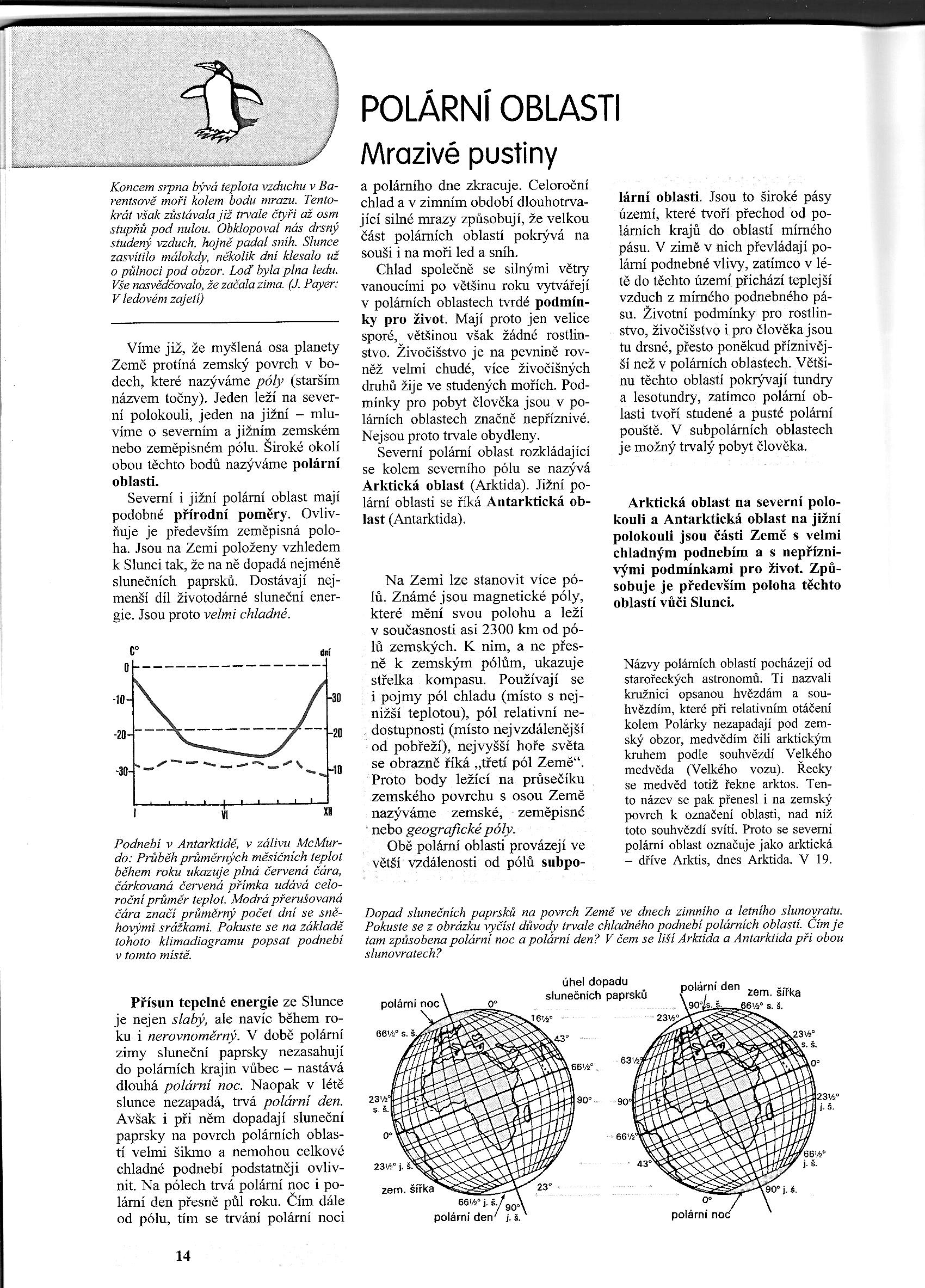 Arktida- není kontinentem, není světadíl- oblast kolem severního pólu, obklopena Severním ledovým oceánem- tvořena zamrzlým oceánem a jeho ostrovy, nejsevernějšími výběžky Euroasie a Severní Ameriky- kromě nejsevernějších částí pevnin zabírá většinu její rozlohy Severní ledový oceán- jeho značná část je trvale pokryta ledem- rostlinný a živočišný svět Arktidy je chudý- od severu polární pustina, tundra a tajga- podmínky pro život člověka jsou nepříznivé- živočichové = liška polární, lední medvěd, tuleniNakresli obrázek živočicha, který žije na Arktidě.Antarktida- nejchladnější kontinent- okrajové části zabírají jihopolární oblasti moře a její střed rozsáhlá pevnina- povrch světadílu pokrývá obrovský pevninský ledovec, okrajová moře pak šelfové ledovce- podnebí je ještě drsnější než v Arktidě (polární podnebí)- člověk zde pobývá jen dočasně - rostliny = mechy, lišejníky- živočichové = tučňáci, tuleni, velrybyNakresli obrázek živočicha, který žije na Antarktidě.